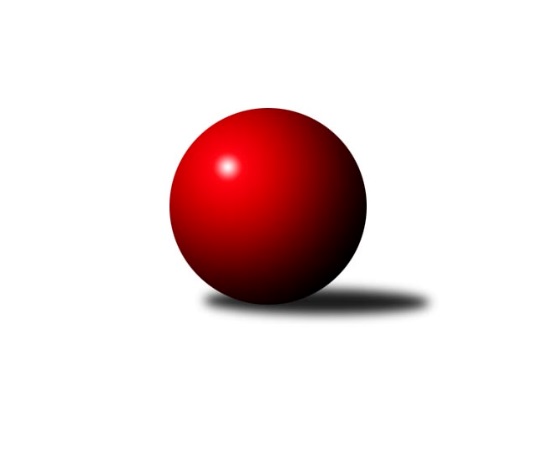 Č.15Ročník 2014/2015	6.5.2024 Krajský přebor OL  2014/2015Statistika 15. kolaTabulka družstev:		družstvo	záp	výh	rem	proh	skore	sety	průměr	body	plné	dorážka	chyby	1.	TJ Kovohutě Břidličná ˝A˝	22	16	0	6	109.0 : 67.0 	(153.0 : 111.0)	2471	32	1707	763	35.6	2.	KK Zábřeh  ˝C˝	22	13	3	6	97.5 : 78.5 	(128.0 : 136.0)	2425	29	1697	728	41.8	3.	KK Šumperk ˝B˝	22	14	0	8	100.0 : 76.0 	(141.5 : 122.5)	2447	28	1702	745	37.9	4.	TJ Sokol Mohelnice	22	12	2	8	87.5 : 88.5 	(136.5 : 127.5)	2437	26	1704	733	40.7	5.	KK Jiskra Rýmařov ˝B˝	22	11	2	9	94.5 : 81.5 	(143.0 : 121.0)	2448	24	1709	739	41.1	6.	TJ Kovohutě Břidličná ˝B˝	22	11	1	10	94.5 : 81.5 	(147.5 : 116.5)	2445	23	1706	740	36.1	7.	TJ Horní Benešov ˝C˝	22	11	1	10	92.5 : 83.5 	(132.5 : 131.5)	2425	23	1688	737	47.6	8.	KKŽ Šternberk ˝A˝	22	11	0	11	90.0 : 86.0 	(137.5 : 126.5)	2402	22	1687	716	51	9.	TJ Tatran Litovel	22	9	0	13	85.0 : 91.0 	(120.0 : 144.0)	2389	18	1670	719	41.4	10.	KK PEPINO Bruntál	22	9	0	13	81.0 : 95.0 	(116.5 : 147.5)	2371	18	1662	709	52	11.	SKK Jeseník ˝B˝	22	6	0	16	64.5 : 111.5 	(116.5 : 147.5)	2357	12	1662	696	44.9	12.	TJ Horní Benešov ˝D˝	22	4	1	17	60.0 : 116.0 	(111.5 : 152.5)	2348	9	1643	705	48.1Tabulka doma:		družstvo	záp	výh	rem	proh	skore	sety	průměr	body	maximum	minimum	1.	KK Zábřeh  ˝C˝	11	10	0	1	62.5 : 25.5 	(74.0 : 58.0)	2488	20	2537	2433	2.	TJ Kovohutě Břidličná ˝A˝	11	9	0	2	58.0 : 30.0 	(80.5 : 51.5)	2416	18	2486	2351	3.	KK Šumperk ˝B˝	11	9	0	2	54.5 : 33.5 	(76.5 : 55.5)	2487	18	2582	2372	4.	KK PEPINO Bruntál	11	8	0	3	57.0 : 31.0 	(73.5 : 58.5)	2229	16	2290	2156	5.	TJ Kovohutě Břidličná ˝B˝	11	7	1	3	57.5 : 30.5 	(81.0 : 51.0)	2427	15	2489	2357	6.	KK Jiskra Rýmařov ˝B˝	11	7	1	3	52.0 : 36.0 	(72.0 : 60.0)	2473	15	2534	2416	7.	TJ Sokol Mohelnice	11	6	2	3	45.0 : 43.0 	(65.0 : 67.0)	2595	14	2673	2485	8.	TJ Horní Benešov ˝C˝	11	6	1	4	49.5 : 38.5 	(72.0 : 60.0)	2497	13	2616	2349	9.	KKŽ Šternberk ˝A˝	11	6	0	5	51.0 : 37.0 	(73.5 : 58.5)	2384	12	2523	2281	10.	TJ Tatran Litovel	11	6	0	5	49.0 : 39.0 	(69.5 : 62.5)	2495	12	2586	2411	11.	SKK Jeseník ˝B˝	11	6	0	5	44.0 : 44.0 	(70.0 : 62.0)	2461	12	2566	2367	12.	TJ Horní Benešov ˝D˝	11	4	0	7	34.0 : 54.0 	(60.0 : 72.0)	2391	8	2464	2277Tabulka venku:		družstvo	záp	výh	rem	proh	skore	sety	průměr	body	maximum	minimum	1.	TJ Kovohutě Břidličná ˝A˝	11	7	0	4	51.0 : 37.0 	(72.5 : 59.5)	2468	14	2601	2175	2.	TJ Sokol Mohelnice	11	6	0	5	42.5 : 45.5 	(71.5 : 60.5)	2420	12	2576	2204	3.	KK Šumperk ˝B˝	11	5	0	6	45.5 : 42.5 	(65.0 : 67.0)	2443	10	2569	2233	4.	TJ Horní Benešov ˝C˝	11	5	0	6	43.0 : 45.0 	(60.5 : 71.5)	2417	10	2549	2305	5.	KKŽ Šternberk ˝A˝	11	5	0	6	39.0 : 49.0 	(64.0 : 68.0)	2404	10	2596	2087	6.	KK Jiskra Rýmařov ˝B˝	11	4	1	6	42.5 : 45.5 	(71.0 : 61.0)	2446	9	2571	2146	7.	KK Zábřeh  ˝C˝	11	3	3	5	35.0 : 53.0 	(54.0 : 78.0)	2418	9	2634	2279	8.	TJ Kovohutě Břidličná ˝B˝	11	4	0	7	37.0 : 51.0 	(66.5 : 65.5)	2449	8	2597	2179	9.	TJ Tatran Litovel	11	3	0	8	36.0 : 52.0 	(50.5 : 81.5)	2378	6	2632	2148	10.	KK PEPINO Bruntál	11	1	0	10	24.0 : 64.0 	(43.0 : 89.0)	2387	2	2519	2239	11.	TJ Horní Benešov ˝D˝	11	0	1	10	26.0 : 62.0 	(51.5 : 80.5)	2359	1	2558	2107	12.	SKK Jeseník ˝B˝	11	0	0	11	20.5 : 67.5 	(46.5 : 85.5)	2346	0	2536	2081Tabulka podzimní části:		družstvo	záp	výh	rem	proh	skore	sety	průměr	body	doma	venku	1.	TJ Kovohutě Břidličná ˝A˝	12	10	0	2	64.0 : 32.0 	(81.5 : 62.5)	2513	20 	5 	0 	1 	5 	0 	1	2.	TJ Sokol Mohelnice	12	8	1	3	56.0 : 40.0 	(80.5 : 63.5)	2477	17 	4 	1 	1 	4 	0 	2	3.	KK Šumperk ˝B˝	12	8	0	4	57.0 : 39.0 	(80.5 : 63.5)	2474	16 	5 	0 	1 	3 	0 	3	4.	TJ Kovohutě Břidličná ˝B˝	12	7	1	4	54.5 : 41.5 	(83.0 : 61.0)	2383	15 	4 	1 	1 	3 	0 	3	5.	KK Zábřeh  ˝C˝	12	5	3	4	48.5 : 47.5 	(69.5 : 74.5)	2444	13 	5 	0 	1 	0 	3 	3	6.	KKŽ Šternberk ˝A˝	12	6	0	6	48.0 : 48.0 	(76.0 : 68.0)	2352	12 	4 	0 	2 	2 	0 	4	7.	TJ Tatran Litovel	12	5	0	7	46.0 : 50.0 	(64.5 : 79.5)	2357	10 	3 	0 	3 	2 	0 	4	8.	KK PEPINO Bruntál	12	5	0	7	46.0 : 50.0 	(63.0 : 81.0)	2364	10 	5 	0 	1 	0 	0 	6	9.	TJ Horní Benešov ˝C˝	12	5	0	7	43.5 : 52.5 	(65.5 : 78.5)	2412	10 	4 	0 	2 	1 	0 	5	10.	KK Jiskra Rýmařov ˝B˝	12	4	1	7	44.0 : 52.0 	(70.5 : 73.5)	2418	9 	2 	1 	3 	2 	0 	4	11.	TJ Horní Benešov ˝D˝	12	3	0	9	37.0 : 59.0 	(69.0 : 75.0)	2385	6 	3 	0 	3 	0 	0 	6	12.	SKK Jeseník ˝B˝	12	3	0	9	31.5 : 64.5 	(60.5 : 83.5)	2320	6 	3 	0 	3 	0 	0 	6Tabulka jarní části:		družstvo	záp	výh	rem	proh	skore	sety	průměr	body	doma	venku	1.	KK Zábřeh  ˝C˝	10	8	0	2	49.0 : 31.0 	(58.5 : 61.5)	2424	16 	5 	0 	0 	3 	0 	2 	2.	KK Jiskra Rýmařov ˝B˝	10	7	1	2	50.5 : 29.5 	(72.5 : 47.5)	2502	15 	5 	0 	0 	2 	1 	2 	3.	TJ Horní Benešov ˝C˝	10	6	1	3	49.0 : 31.0 	(67.0 : 53.0)	2456	13 	2 	1 	2 	4 	0 	1 	4.	TJ Kovohutě Břidličná ˝A˝	10	6	0	4	45.0 : 35.0 	(71.5 : 48.5)	2415	12 	4 	0 	1 	2 	0 	3 	5.	KK Šumperk ˝B˝	10	6	0	4	43.0 : 37.0 	(61.0 : 59.0)	2410	12 	4 	0 	1 	2 	0 	3 	6.	KKŽ Šternberk ˝A˝	10	5	0	5	42.0 : 38.0 	(61.5 : 58.5)	2445	10 	2 	0 	3 	3 	0 	2 	7.	TJ Sokol Mohelnice	10	4	1	5	31.5 : 48.5 	(56.0 : 64.0)	2420	9 	2 	1 	2 	2 	0 	3 	8.	TJ Kovohutě Břidličná ˝B˝	10	4	0	6	40.0 : 40.0 	(64.5 : 55.5)	2494	8 	3 	0 	2 	1 	0 	4 	9.	TJ Tatran Litovel	10	4	0	6	39.0 : 41.0 	(55.5 : 64.5)	2417	8 	3 	0 	2 	1 	0 	4 	10.	KK PEPINO Bruntál	10	4	0	6	35.0 : 45.0 	(53.5 : 66.5)	2345	8 	3 	0 	2 	1 	0 	4 	11.	SKK Jeseník ˝B˝	10	3	0	7	33.0 : 47.0 	(56.0 : 64.0)	2422	6 	3 	0 	2 	0 	0 	5 	12.	TJ Horní Benešov ˝D˝	10	1	1	8	23.0 : 57.0 	(42.5 : 77.5)	2278	3 	1 	0 	4 	0 	1 	4 Zisk bodů pro družstvo:		jméno hráče	družstvo	body	zápasy	v %	dílčí body	sety	v %	1.	Petr Pick 	KKŽ Šternberk ˝A˝ 	13	/	15	(87%)	24.5	/	30	(82%)	2.	Pavel Ďuriš ml. 	KKŽ Šternberk ˝A˝ 	12	/	14	(86%)	22.5	/	28	(80%)	3.	Ivo Mrhal ml. ml.	TJ Kovohutě Břidličná ˝A˝ 	11.5	/	13	(88%)	20	/	26	(77%)	4.	Leoš Řepka 	TJ Kovohutě Břidličná ˝A˝ 	11	/	11	(100%)	18	/	22	(82%)	5.	Rostislav Krejčí 	TJ Sokol Mohelnice 	10	/	14	(71%)	20.5	/	28	(73%)	6.	Michael Dostál 	TJ Horní Benešov ˝D˝ 	10	/	14	(71%)	16.5	/	28	(59%)	7.	Zdeněk Fiury st. st.	TJ Kovohutě Břidličná ˝B˝ 	9.5	/	14	(68%)	18.5	/	28	(66%)	8.	Martin Mikeska 	KK Jiskra Rýmařov ˝B˝ 	9.5	/	15	(63%)	16.5	/	30	(55%)	9.	Miroslav Bodanský 	KK Zábřeh  ˝C˝ 	9.5	/	15	(63%)	16	/	30	(53%)	10.	Luděk Zeman 	TJ Horní Benešov ˝C˝ 	9	/	12	(75%)	17	/	24	(71%)	11.	Petr Chlachula 	KK Jiskra Rýmařov ˝B˝ 	9	/	12	(75%)	14	/	24	(58%)	12.	Pavel Heinisch 	KK Šumperk ˝B˝ 	9	/	14	(64%)	18.5	/	28	(66%)	13.	Zdeněk Smrža 	TJ Horní Benešov ˝D˝ 	9	/	14	(64%)	18	/	28	(64%)	14.	Zdeněk Chmela ml. ml.	TJ Kovohutě Břidličná ˝B˝ 	9	/	14	(64%)	17	/	28	(61%)	15.	Zdeněk Sobota 	TJ Sokol Mohelnice 	8.5	/	12	(71%)	18	/	24	(75%)	16.	Věra Tomanová 	KK Jiskra Rýmařov ˝B˝ 	8	/	10	(80%)	16	/	20	(80%)	17.	Ľudovit Kumi 	TJ Sokol Mohelnice 	8	/	10	(80%)	14	/	20	(70%)	18.	Jaromír Janošec 	TJ Tatran Litovel 	8	/	11	(73%)	16	/	22	(73%)	19.	Tomáš Janalík 	KK PEPINO Bruntál 	8	/	11	(73%)	15.5	/	22	(70%)	20.	Milan Vymazal 	KK Šumperk ˝B˝ 	8	/	12	(67%)	14	/	24	(58%)	21.	Zdeněk Fiury ml. ml.	TJ Kovohutě Břidličná ˝B˝ 	8	/	13	(62%)	17	/	26	(65%)	22.	Miloslav Krchov 	TJ Kovohutě Břidličná ˝B˝ 	8	/	13	(62%)	15	/	26	(58%)	23.	Stanislav Brosinger 	TJ Tatran Litovel 	8	/	13	(62%)	14	/	26	(54%)	24.	Jan Doseděl 	TJ Kovohutě Břidličná ˝A˝ 	8	/	14	(57%)	15.5	/	28	(55%)	25.	Ludvík Vymazal 	TJ Tatran Litovel 	8	/	15	(53%)	16	/	30	(53%)	26.	David Láčík 	TJ Horní Benešov ˝C˝ 	7.5	/	12	(63%)	13	/	24	(54%)	27.	Miloslav Kovář 	SKK Jeseník ˝B˝ 	7.5	/	13	(58%)	12.5	/	26	(48%)	28.	Miroslav Štěpán 	KK Zábřeh  ˝C˝ 	7.5	/	15	(50%)	11	/	30	(37%)	29.	Tomáš Fiury 	TJ Kovohutě Břidličná ˝A˝ 	7	/	10	(70%)	15.5	/	20	(78%)	30.	Jiří Večeřa 	TJ Kovohutě Břidličná ˝A˝ 	7	/	10	(70%)	10	/	20	(50%)	31.	Martin Vitásek 	KK Zábřeh  ˝C˝ 	7	/	11	(64%)	14.5	/	22	(66%)	32.	Marek Hampl 	KK Jiskra Rýmařov ˝B˝ 	7	/	11	(64%)	14	/	22	(64%)	33.	Petr Dankovič ml. 	TJ Horní Benešov ˝D˝ 	7	/	11	(64%)	11.5	/	22	(52%)	34.	Jaroslav Vymazal 	KK Šumperk ˝B˝ 	7	/	13	(54%)	15	/	26	(58%)	35.	Josef Mikeska 	KK Jiskra Rýmařov ˝B˝ 	7	/	13	(54%)	14	/	26	(54%)	36.	Jan Mlčák 	KK PEPINO Bruntál 	7	/	14	(50%)	11	/	28	(39%)	37.	Michal Rašťák 	TJ Horní Benešov ˝C˝ 	7	/	15	(47%)	13	/	30	(43%)	38.	Martin Mikulič 	KK Šumperk ˝B˝ 	6.5	/	12	(54%)	13	/	24	(54%)	39.	Miloslav Petrů 	TJ Horní Benešov ˝C˝ 	6.5	/	13	(50%)	14	/	26	(54%)	40.	Miroslav Mrkos 	KK Šumperk ˝B˝ 	6.5	/	13	(50%)	10.5	/	26	(40%)	41.	Karel Kučera 	SKK Jeseník ˝B˝ 	6	/	11	(55%)	13	/	22	(59%)	42.	Jiří Kráčmar 	TJ Tatran Litovel 	6	/	11	(55%)	8	/	22	(36%)	43.	František Langer 	KK Zábřeh  ˝C˝ 	6	/	12	(50%)	13	/	24	(54%)	44.	František Ocelák 	KK PEPINO Bruntál 	6	/	12	(50%)	12.5	/	24	(52%)	45.	Emil Pick 	KKŽ Šternberk ˝A˝ 	6	/	13	(46%)	13.5	/	26	(52%)	46.	Josef Novotný 	KK PEPINO Bruntál 	6	/	13	(46%)	9	/	26	(35%)	47.	Jiří Procházka 	TJ Kovohutě Břidličná ˝A˝ 	6	/	14	(43%)	16	/	28	(57%)	48.	Zdeněk Šebesta 	TJ Sokol Mohelnice 	6	/	14	(43%)	15	/	28	(54%)	49.	Michal Strachota 	KK Šumperk ˝B˝ 	6	/	15	(40%)	14	/	30	(47%)	50.	Václav Čamek 	KK Zábřeh  ˝C˝ 	6	/	15	(40%)	13	/	30	(43%)	51.	Čestmír Řepka 	TJ Kovohutě Břidličná ˝A˝ 	5.5	/	12	(46%)	8.5	/	24	(35%)	52.	Jindřich Gavenda 	KKŽ Šternberk ˝A˝ 	5	/	10	(50%)	9	/	20	(45%)	53.	Aneta Kubešová 	TJ Horní Benešov ˝C˝ 	5	/	10	(50%)	7.5	/	20	(38%)	54.	Petr Otáhal 	TJ Kovohutě Břidličná ˝B˝ 	5	/	12	(42%)	12	/	24	(50%)	55.	Jiří Polášek 	KK Jiskra Rýmařov ˝B˝ 	5	/	12	(42%)	10	/	24	(42%)	56.	Josef Veselý 	TJ Kovohutě Břidličná ˝B˝ 	5	/	13	(38%)	14	/	26	(54%)	57.	Jaromír Hendrych st. 	TJ Horní Benešov ˝C˝ 	5	/	13	(38%)	11	/	26	(42%)	58.	Pavel Smejkal 	KKŽ Šternberk ˝A˝ 	5	/	14	(36%)	13	/	28	(46%)	59.	Jaroslav Jílek 	TJ Sokol Mohelnice 	5	/	14	(36%)	10.5	/	28	(38%)	60.	Tomáš Potácel 	TJ Sokol Mohelnice 	4.5	/	11	(41%)	9.5	/	22	(43%)	61.	Jan Semrád 	KK Šumperk ˝B˝ 	4	/	8	(50%)	9	/	16	(56%)	62.	Jiří Karafiát 	KK Zábřeh  ˝C˝ 	4	/	9	(44%)	9	/	18	(50%)	63.	Martin Kaduk 	KK PEPINO Bruntál 	4	/	9	(44%)	9	/	18	(50%)	64.	Pavel Dvořák 	KK PEPINO Bruntál 	4	/	10	(40%)	7	/	20	(35%)	65.	Richard Janalík 	KK PEPINO Bruntál 	4	/	11	(36%)	8	/	22	(36%)	66.	Vladimír Moravec 	SKK Jeseník ˝B˝ 	4	/	12	(33%)	10	/	24	(42%)	67.	Marek Bilíček 	TJ Horní Benešov ˝D˝ 	4	/	12	(33%)	9.5	/	24	(40%)	68.	Miroslav Sigmund 	TJ Tatran Litovel 	4	/	12	(33%)	8.5	/	24	(35%)	69.	Dagmar Jílková 	TJ Sokol Mohelnice 	4	/	14	(29%)	11.5	/	28	(41%)	70.	Alena Vrbová 	SKK Jeseník ˝B˝ 	4	/	14	(29%)	10.5	/	28	(38%)	71.	Jaroslav Vidim 	TJ Tatran Litovel 	4	/	15	(27%)	9	/	30	(30%)	72.	Helena Sobčáková 	KK Zábřeh  ˝C˝ 	3	/	3	(100%)	4.5	/	6	(75%)	73.	Miroslav Setinský 	SKK Jeseník ˝B˝ 	3	/	7	(43%)	8	/	14	(57%)	74.	Zdeněk Chmela st. st.	TJ Kovohutě Břidličná ˝B˝ 	3	/	10	(30%)	8	/	20	(40%)	75.	Pavel Ďuriš st. 	KKŽ Šternberk ˝A˝ 	3	/	13	(23%)	8.5	/	26	(33%)	76.	Zdeňka Habartová 	TJ Horní Benešov ˝D˝ 	3	/	15	(20%)	12	/	30	(40%)	77.	Jana Fousková 	SKK Jeseník ˝B˝ 	2.5	/	10	(25%)	6.5	/	20	(33%)	78.	Michal Ihnát 	KK Jiskra Rýmařov ˝B˝ 	2.5	/	12	(21%)	8	/	24	(33%)	79.	Eva Křápková 	SKK Jeseník ˝B˝ 	2.5	/	14	(18%)	7.5	/	28	(27%)	80.	Jiří Vrobel 	TJ Tatran Litovel 	2	/	2	(100%)	3	/	4	(75%)	81.	Miroslav Talášek 	TJ Tatran Litovel 	2	/	2	(100%)	3	/	4	(75%)	82.	Rostislav Cundrla 	SKK Jeseník ˝B˝ 	2	/	3	(67%)	4	/	6	(67%)	83.	Lukáš Janalík 	KK PEPINO Bruntál 	2	/	3	(67%)	3	/	6	(50%)	84.	Zdeněk Hudec 	KK PEPINO Bruntál 	2	/	5	(40%)	3	/	10	(30%)	85.	Jaroslav Ďulík 	TJ Tatran Litovel 	2	/	7	(29%)	2	/	14	(14%)	86.	Ivo Mrhal st.	TJ Kovohutě Břidličná ˝B˝ 	1.5	/	3	(50%)	2	/	6	(33%)	87.	Kamila Chládková 	KK Zábřeh  ˝C˝ 	1.5	/	4	(38%)	3	/	8	(38%)	88.	Leoš Řepka ml. 	TJ Kovohutě Břidličná ˝A˝ 	1	/	1	(100%)	2	/	2	(100%)	89.	Jiří Vrba ml. 	SKK Jeseník ˝B˝ 	1	/	1	(100%)	2	/	2	(100%)	90.	Martin Sedlář 	KK Šumperk ˝B˝ 	1	/	1	(100%)	2	/	2	(100%)	91.	Zdeněk Janoud 	SKK Jeseník ˝B˝ 	1	/	1	(100%)	2	/	2	(100%)	92.	Kamil Vinklárek 	KKŽ Šternberk ˝A˝ 	1	/	1	(100%)	2	/	2	(100%)	93.	Rudolf Starchoň 	KK Jiskra Rýmařov ˝B˝ 	1	/	2	(50%)	1	/	4	(25%)	94.	Petra Rozsypalová 	SKK Jeseník ˝B˝ 	1	/	2	(50%)	1	/	4	(25%)	95.	Zdeněk Kment 	TJ Horní Benešov ˝D˝ 	1	/	3	(33%)	2	/	6	(33%)	96.	Jan Kolář 	KK Zábřeh  ˝C˝ 	1	/	4	(25%)	3	/	8	(38%)	97.	David Kaluža 	TJ Horní Benešov ˝C˝ 	1	/	4	(25%)	2	/	8	(25%)	98.	Jaromír Vémola 	KKŽ Šternberk ˝A˝ 	1	/	8	(13%)	2	/	16	(13%)	99.	Zbyněk Tesař 	TJ Horní Benešov ˝D˝ 	1	/	10	(10%)	5.5	/	20	(28%)	100.	Tomáš Pěnička 	KK Zábřeh  ˝C˝ 	0	/	1	(0%)	0.5	/	2	(25%)	101.	Václav Šubert 	KKŽ Šternberk ˝A˝ 	0	/	1	(0%)	0	/	2	(0%)	102.	Luboš Blinka 	TJ Tatran Litovel 	0	/	1	(0%)	0	/	2	(0%)	103.	Jana Ovčačíková 	KK Jiskra Rýmařov ˝B˝ 	0	/	1	(0%)	0	/	2	(0%)	104.	Milan Milián 	KK PEPINO Bruntál 	0	/	1	(0%)	0	/	2	(0%)	105.	Ladislav Podhorský 	KK PEPINO Bruntál 	0	/	1	(0%)	0	/	2	(0%)	106.	Iveta Krejčová 	TJ Sokol Mohelnice 	0	/	1	(0%)	0	/	2	(0%)	107.	Petr Šrot 	KK Šumperk ˝B˝ 	0	/	1	(0%)	0	/	2	(0%)	108.	Pavla Hendrychová 	TJ Horní Benešov ˝D˝ 	0	/	2	(0%)	1	/	4	(25%)	109.	Radomila Janoudová 	SKK Jeseník ˝B˝ 	0	/	2	(0%)	1	/	4	(25%)	110.	Vilém Berger 	TJ Kovohutě Břidličná ˝A˝ 	0	/	3	(0%)	2	/	6	(33%)	111.	Miroslav Petřek st.	TJ Horní Benešov ˝D˝ 	0	/	3	(0%)	2	/	6	(33%)	112.	Jindřich Dankovič 	TJ Horní Benešov ˝D˝ 	0	/	4	(0%)	1	/	8	(13%)	113.	Michal Vavrák 	TJ Horní Benešov ˝C˝ 	0	/	4	(0%)	0	/	8	(0%)Průměry na kuželnách:		kuželna	průměr	plné	dorážka	chyby	výkon na hráče	1.	TJ MEZ Mohelnice, 1-2	2574	1784	789	38.4	(429.1)	2.	TJ Tatran Litovel, 1-2	2477	1722	755	39.6	(412.9)	3.	SKK Jeseník, 1-4	2474	1721	753	39.7	(412.5)	4.	KK Zábřeh, 1-4	2464	1710	753	42.0	(410.7)	5.	KK Šumperk, 1-4	2442	1679	763	36.3	(407.1)	6.	KK Jiskra Rýmařov, 1-4	2435	1697	738	40.2	(405.9)	7.	 Horní Benešov, 1-4	2427	1700	726	49.4	(404.6)	8.	TJ Kovohutě Břidličná, 1-2	2384	1662	722	38.7	(397.4)	9.	KKŽ Šternberk, 1-2	2360	1668	692	54.0	(393.5)	10.	KK Pepino Bruntál, 1-2	2193	1560	632	58.3	(365.5)Nejlepší výkony na kuželnách:TJ MEZ Mohelnice, 1-2TJ Sokol Mohelnice	2673	12. kolo	Tomáš Potácel 	TJ Sokol Mohelnice	491	6. koloKK Zábřeh  ˝C˝	2634	4. kolo	Jaroslav Vymazal 	KK Šumperk ˝B˝	481	10. koloTJ Sokol Mohelnice	2630	6. kolo	Miroslav Bodanský 	KK Zábřeh  ˝C˝	477	4. koloTJ Sokol Mohelnice	2626	4. kolo	Rostislav Krejčí 	TJ Sokol Mohelnice	473	12. koloTJ Sokol Mohelnice	2625	10. kolo	Dagmar Jílková 	TJ Sokol Mohelnice	471	12. koloTJ Kovohutě Břidličná ˝A˝	2601	8. kolo	Ivo Mrhal ml. ml.	TJ Kovohutě Břidličná ˝A˝	470	8. koloTJ Sokol Mohelnice	2580	8. kolo	Čestmír Řepka 	TJ Kovohutě Břidličná ˝A˝	468	8. koloKK Šumperk ˝B˝	2569	10. kolo	Rostislav Krejčí 	TJ Sokol Mohelnice	465	10. koloTJ Horní Benešov ˝D˝	2558	6. kolo	Zdeněk Sobota 	TJ Sokol Mohelnice	464	4. koloTJ Horní Benešov ˝C˝	2549	12. kolo	David Kaluža 	TJ Horní Benešov ˝C˝	456	12. koloTJ Tatran Litovel, 1-2TJ Kovohutě Břidličná ˝A˝	2572	3. kolo	Stanislav Brosinger 	TJ Tatran Litovel	472	9. koloTJ Tatran Litovel	2550	9. kolo	Aneta Kubešová 	TJ Horní Benešov ˝C˝	471	13. koloKK Šumperk ˝B˝	2548	5. kolo	Zdeněk Fiury ml. ml.	TJ Kovohutě Břidličná ˝B˝	463	15. koloTJ Tatran Litovel	2534	3. kolo	Ivo Mrhal ml. ml.	TJ Kovohutě Břidličná ˝A˝	460	3. koloTJ Tatran Litovel	2522	12. kolo	Ludvík Vymazal 	TJ Tatran Litovel	457	13. koloTJ Sokol Mohelnice	2510	7. kolo	Stanislav Brosinger 	TJ Tatran Litovel	454	3. koloTJ Horní Benešov ˝C˝	2505	13. kolo	Jaroslav Vymazal 	KK Šumperk ˝B˝	454	5. koloKK Jiskra Rýmařov ˝B˝	2493	9. kolo	Jaromír Janošec 	TJ Tatran Litovel	453	3. koloTJ Tatran Litovel	2485	15. kolo	Josef Mikeska 	KK Jiskra Rýmařov ˝B˝	450	9. koloTJ Tatran Litovel	2484	11. kolo	Rostislav Krejčí 	TJ Sokol Mohelnice	450	7. koloSKK Jeseník, 1-4KK Jiskra Rýmařov ˝B˝	2568	7. kolo	Zdeněk Janoud 	SKK Jeseník ˝B˝	460	3. koloSKK Jeseník ˝B˝	2566	5. kolo	Ľudovit Kumi 	TJ Sokol Mohelnice	450	5. koloSKK Jeseník ˝B˝	2540	9. kolo	Michal Ihnát 	KK Jiskra Rýmařov ˝B˝	448	7. koloSKK Jeseník ˝B˝	2503	7. kolo	Miloslav Kovář 	SKK Jeseník ˝B˝	448	5. koloKKŽ Šternberk ˝A˝	2489	15. kolo	Pavel Heinisch 	KK Šumperk ˝B˝	447	3. koloSKK Jeseník ˝B˝	2486	13. kolo	Zdeněk Fiury ml. ml.	TJ Kovohutě Břidličná ˝B˝	447	13. koloTJ Horní Benešov ˝C˝	2485	9. kolo	Pavel Ďuriš ml. 	KKŽ Šternberk ˝A˝	446	15. koloTJ Sokol Mohelnice	2483	5. kolo	Jindřich Gavenda 	KKŽ Šternberk ˝A˝	446	15. koloKK Šumperk ˝B˝	2482	3. kolo	Jana Fousková 	SKK Jeseník ˝B˝	444	9. koloTJ Kovohutě Břidličná ˝A˝	2476	1. kolo	Michal Rašťák 	TJ Horní Benešov ˝C˝	444	9. koloKK Zábřeh, 1-4TJ Kovohutě Břidličná ˝B˝	2541	1. kolo	Zdeněk Sobota 	TJ Sokol Mohelnice	453	15. koloKK Zábřeh  ˝C˝	2537	15. kolo	Miroslav Štěpán 	KK Zábřeh  ˝C˝	452	15. koloKK Zábřeh  ˝C˝	2518	13. kolo	Miroslav Sigmund 	TJ Tatran Litovel	444	10. koloKK Zábřeh  ˝C˝	2517	10. kolo	Miroslav Štěpán 	KK Zábřeh  ˝C˝	444	5. koloKK Zábřeh  ˝C˝	2495	5. kolo	Miloslav Krchov 	TJ Kovohutě Břidličná ˝B˝	443	1. koloKK Zábřeh  ˝C˝	2485	3. kolo	David Láčík 	TJ Horní Benešov ˝C˝	441	7. koloKK Šumperk ˝B˝	2478	13. kolo	Martin Vitásek 	KK Zábřeh  ˝C˝	440	1. koloKK Zábřeh  ˝C˝	2476	8. kolo	František Langer 	KK Zábřeh  ˝C˝	440	8. koloKK Zábřeh  ˝C˝	2468	1. kolo	Helena Sobčáková 	KK Zábřeh  ˝C˝	439	15. koloKK Zábřeh  ˝C˝	2463	7. kolo	Martin Vitásek 	KK Zábřeh  ˝C˝	439	3. koloKK Šumperk, 1-4KK Šumperk ˝B˝	2533	12. kolo	Jaroslav Vymazal 	KK Šumperk ˝B˝	473	2. koloKK Šumperk ˝B˝	2508	11. kolo	Pavel Ďuriš ml. 	KKŽ Šternberk ˝A˝	455	9. koloKK Šumperk ˝B˝	2502	6. kolo	Petr Chlachula 	KK Jiskra Rýmařov ˝B˝	448	12. koloKK Jiskra Rýmařov ˝B˝	2497	12. kolo	Pavel Heinisch 	KK Šumperk ˝B˝	448	14. koloTJ Kovohutě Břidličná ˝A˝	2495	6. kolo	Zdeněk Smrža 	TJ Horní Benešov ˝D˝	447	4. koloKK Šumperk ˝B˝	2488	2. kolo	Ivo Mrhal ml. ml.	TJ Kovohutě Břidličná ˝A˝	445	6. koloKKŽ Šternberk ˝A˝	2454	9. kolo	Martin Mikulič 	KK Šumperk ˝B˝	443	12. koloKK Šumperk ˝B˝	2442	4. kolo	Miroslav Mrkos 	KK Šumperk ˝B˝	438	11. koloKK Šumperk ˝B˝	2435	14. kolo	Michal Strachota 	KK Šumperk ˝B˝	437	12. koloSKK Jeseník ˝B˝	2401	14. kolo	Pavel Heinisch 	KK Šumperk ˝B˝	436	11. koloKK Jiskra Rýmařov, 1-4KK Jiskra Rýmařov ˝B˝	2518	15. kolo	Martin Vitásek 	KK Zábřeh  ˝C˝	457	6. koloTJ Kovohutě Břidličná ˝A˝	2513	10. kolo	Věra Tomanová 	KK Jiskra Rýmařov ˝B˝	452	6. koloKK Jiskra Rýmařov ˝B˝	2505	10. kolo	Pavel Ďuriš ml. 	KKŽ Šternberk ˝A˝	443	13. koloKK Jiskra Rýmařov ˝B˝	2462	13. kolo	Martin Mikeska 	KK Jiskra Rýmařov ˝B˝	441	3. koloKK Jiskra Rýmařov ˝B˝	2459	5. kolo	Petr Chlachula 	KK Jiskra Rýmařov ˝B˝	441	1. koloKK Zábřeh  ˝C˝	2456	6. kolo	Martin Mikeska 	KK Jiskra Rýmařov ˝B˝	439	5. koloKK Jiskra Rýmařov ˝B˝	2455	6. kolo	Leoš Řepka 	TJ Kovohutě Břidličná ˝A˝	438	10. koloKK Šumperk ˝B˝	2448	1. kolo	Ivo Mrhal ml. ml.	TJ Kovohutě Břidličná ˝A˝	438	10. koloKK Jiskra Rýmařov ˝B˝	2443	1. kolo	Marek Hampl 	KK Jiskra Rýmařov ˝B˝	437	6. koloKK Jiskra Rýmařov ˝B˝	2429	8. kolo	Marek Hampl 	KK Jiskra Rýmařov ˝B˝	435	10. kolo Horní Benešov, 1-4TJ Kovohutě Břidličná ˝A˝	2576	13. kolo	Ludvík Vymazal 	TJ Tatran Litovel	472	2. koloTJ Sokol Mohelnice	2576	1. kolo	Michal Rašťák 	TJ Horní Benešov ˝C˝	462	6. koloTJ Horní Benešov ˝C˝	2545	10. kolo	Zdeněk Smrža 	TJ Horní Benešov ˝D˝	459	11. koloTJ Horní Benešov ˝C˝	2522	6. kolo	Luděk Zeman 	TJ Horní Benešov ˝C˝	457	1. koloTJ Kovohutě Břidličná ˝A˝	2511	4. kolo	Michal Rašťák 	TJ Horní Benešov ˝C˝	455	8. koloTJ Horní Benešov ˝C˝	2489	8. kolo	Rostislav Krejčí 	TJ Sokol Mohelnice	454	1. koloKK Šumperk ˝B˝	2485	15. kolo	Luděk Zeman 	TJ Horní Benešov ˝C˝	452	6. koloTJ Horní Benešov ˝C˝	2476	1. kolo	Josef Veselý 	TJ Kovohutě Břidličná ˝B˝	452	3. koloTJ Horní Benešov ˝D˝	2464	11. kolo	Petr Pick 	KKŽ Šternberk ˝A˝	452	5. koloTJ Kovohutě Břidličná ˝B˝	2463	6. kolo	Leoš Řepka 	TJ Kovohutě Břidličná ˝A˝	450	13. koloTJ Kovohutě Břidličná, 1-2TJ Kovohutě Břidličná ˝B˝	2489	12. kolo	Ivo Mrhal ml. ml.	TJ Kovohutě Břidličná ˝A˝	461	12. koloTJ Kovohutě Břidličná ˝A˝	2486	15. kolo	Ivo Mrhal ml. ml.	TJ Kovohutě Břidličná ˝A˝	446	7. koloTJ Kovohutě Břidličná ˝B˝	2475	7. kolo	Pavel Ďuriš ml. 	KKŽ Šternberk ˝A˝	445	7. koloTJ Kovohutě Břidličná ˝B˝	2462	5. kolo	Ivo Mrhal ml. ml.	TJ Kovohutě Břidličná ˝A˝	444	5. koloTJ Kovohutě Břidličná ˝A˝	2460	7. kolo	Josef Veselý 	TJ Kovohutě Břidličná ˝B˝	443	12. koloTJ Kovohutě Břidličná ˝B˝	2459	4. kolo	Zdeněk Fiury st. st.	TJ Kovohutě Břidličná ˝B˝	440	9. koloTJ Kovohutě Břidličná ˝A˝	2455	2. kolo	Tomáš Fiury 	TJ Kovohutě Břidličná ˝A˝	440	9. koloTJ Kovohutě Břidličná ˝B˝	2444	2. kolo	Josef Veselý 	TJ Kovohutě Břidličná ˝B˝	436	7. koloTJ Kovohutě Břidličná ˝A˝	2440	5. kolo	Pavel Heinisch 	KK Šumperk ˝B˝	436	7. koloTJ Kovohutě Břidličná ˝B˝	2429	14. kolo	Čestmír Řepka 	TJ Kovohutě Břidličná ˝A˝	435	7. koloKKŽ Šternberk, 1-2KKŽ Šternberk ˝A˝	2468	12. kolo	Pavel Ďuriš ml. 	KKŽ Šternberk ˝A˝	470	2. koloKKŽ Šternberk ˝A˝	2428	8. kolo	Jaromír Janošec 	TJ Tatran Litovel	454	6. koloTJ Tatran Litovel	2427	6. kolo	Petr Pick 	KKŽ Šternberk ˝A˝	447	4. koloKK PEPINO Bruntál	2400	12. kolo	Emil Pick 	KKŽ Šternberk ˝A˝	431	14. koloKKŽ Šternberk ˝A˝	2394	14. kolo	Pavel Smejkal 	KKŽ Šternberk ˝A˝	428	12. koloKKŽ Šternberk ˝A˝	2381	2. kolo	Petr Pick 	KKŽ Šternberk ˝A˝	427	6. koloKKŽ Šternberk ˝A˝	2378	6. kolo	František Ocelák 	KK PEPINO Bruntál	427	12. koloKKŽ Šternberk ˝A˝	2351	4. kolo	Ludvík Vymazal 	TJ Tatran Litovel	423	6. koloKK Jiskra Rýmařov ˝B˝	2348	2. kolo	Pavel Ďuriš ml. 	KKŽ Šternberk ˝A˝	422	11. koloTJ Sokol Mohelnice	2345	11. kolo	Pavel Ďuriš ml. 	KKŽ Šternberk ˝A˝	421	12. koloKK Pepino Bruntál, 1-2TJ Horní Benešov ˝C˝	2305	3. kolo	Luděk Zeman 	TJ Horní Benešov ˝C˝	433	3. koloKK PEPINO Bruntál	2276	10. kolo	Jaromír Hendrych st. 	TJ Horní Benešov ˝C˝	421	3. koloKK PEPINO Bruntál	2269	8. kolo	Tomáš Janalík 	KK PEPINO Bruntál	410	6. koloKK PEPINO Bruntál	2254	3. kolo	František Ocelák 	KK PEPINO Bruntál	409	10. koloKK PEPINO Bruntál	2242	1. kolo	Tomáš Janalík 	KK PEPINO Bruntál	408	1. koloTJ Sokol Mohelnice	2204	13. kolo	Tomáš Janalík 	KK PEPINO Bruntál	407	8. koloKK PEPINO Bruntál	2183	4. kolo	Zdeněk Fiury ml. ml.	TJ Kovohutě Břidličná ˝B˝	406	10. koloTJ Kovohutě Břidličná ˝B˝	2179	10. kolo	Tomáš Janalík 	KK PEPINO Bruntál	406	13. koloKK PEPINO Bruntál	2175	6. kolo	Tomáš Janalík 	KK PEPINO Bruntál	404	10. koloKK PEPINO Bruntál	2156	13. kolo	Miloslav Petrů 	TJ Horní Benešov ˝C˝	402	3. koloČetnost výsledků:	8.0 : 0.0	2x	7.5 : 0.5	1x	7.0 : 1.0	17x	6.5 : 1.5	4x	6.0 : 2.0	15x	5.5 : 2.5	3x	5.0 : 3.0	14x	4.5 : 3.5	2x	4.0 : 4.0	4x	3.0 : 5.0	8x	2.0 : 6.0	13x	1.5 : 6.5	1x	1.0 : 7.0	5x	0.0 : 8.0	1x